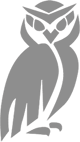 Student Acceptable Use Policy (AUP)This policy applies to all students at Stony Dean SchoolWhat is an AUP? 	We ask all children, young people and adults involved in the life of Stony Dean School to sign an Acceptable Use  Policy (AUP), which outlines how we expect them to behave when they are online, and/or using school networks, connections, internet connectivity and devices, cloud platforms and social media (both when on school site and outside of school).What am I agreeing to? 	Remote Learning and using SeesawPupils are not permitted to share recorded videos/lessons made by teachers within or outside of Stony Dean School.Pupils should think carefully about what is acceptable language with regards to what they type and post.Pupils must hang up at the end of the lesson once instructed to do so. The teacher must be the last person in the meeting to hang up. GeneralUse of the Stony Dean School network constitutes agreement to comply with this policy.These rules apply to the use of any of the school computers, wherever they may be. They also apply whenever a user is logged on to the Stony Dean School network.Pupils are given a user account to enable them to use the facilities on the school network, use of this account is monitored – it is neither private nor privileged.Pupils are given an e-mail account to use, the account is monitored and filtered, and the user is responsible for the content on their account and is permitted to follow the generally accepted rule of network etiquette. These include but are not limited to: a. Users are not allowed to reveal their date of birth, personal address or contact number, nor the date of birth, personal address or contact number of other users.b. Users are not allowed to distribute images of themselves or others c. Users should be polite and use appropriate language. Do not swear or use vulgarities. Do not harass or bully.You must not use someone else's username to gain access to the school network.You must not write down your password, nor share your password with another.You may not attempt to circumvent security of any host, network or account, or penetrate security measures (“hacking”) on or accessed through the Stony Dean School network.You must not probe, scan or test the vulnerability of the network or other networks.You must not use the network or your own property to access or process pornographic material, inappropriate text files, or files dangerous to the integrity of the network.You must not transmit, re-transmit, publish or store material on or through the Stony Dean School network which; is bullying, threatening, abusive, hateful, indecent, or defamatory.You must report any unpleasant material or message sent to you. This report would help protect other pupils and you.Pupils are not permitted to have personal computers at the school, unless they have obtained permission from the Head teacher.Storage media, such as USB sticks/keys, is prohibited at the school.If a pupil or user account breaches the above rules, their account may be inspected and their access stopped. They may also render themselves liable to sanction from the Headmaster up to and including suspension and exclusion.You may not access the internet except through the school network.Above all, you should be KIND ONLINEBy signing this document, you confirm that you have read, understood and agreed to the points addressed.I understand that it is my responsibility to use the Stony Dean School network appropriately. I understand that failure to comply with this agreement could lead to disciplinary action.Name:         	Form:        ________Signature:    	Date:  	